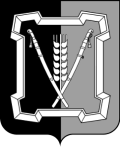 АДМИНИСТРАЦИЯ  КУРСКОГО  МУНИЦИПАЛЬНОГО  ОКРУГАСТАВРОПОЛЬСКОГО КРАЯП О С Т А Н О В Л Е Н И Е17 октября 2022 г.	ст-ца Курская	№ 1202	О внесении изменений в муниципальную программу Курского муниципального округа Ставропольского края «Обеспечение жильем отдельных категорий граждан», утвержденную постановлением администрации Курского муниципального района Ставропольского края от 30 ноября 2020 г. № 717	В соответствии с решением Совета Курского муниципального округа Ставропольского края от 18 августа 2022 г. № 421 «О внесении изменений в решение Совета Курского муниципального округа Ставропольского края от 09 декабря 2021 г. № 306 «О бюджете Курского муниципального округа Ставропольского края на 2022 год и плановый период 2023 и 2024 годов», в связи с корректировкой объемов бюджетного финансированияадминистрация Курского муниципального округа Ставропольского краяПОСТАНОВЛЯЕТ:1. Утвердить прилагаемые изменения, которые вносятся в муниципальную программу Курского муниципального округа Ставропольского края «Обеспечение жильем отдельных категорий граждан», утвержденную постановлением администрации Курского муниципального района Ставропольского края от 30 ноября 2020 г. № 717.2. Отделу по организационным и общим вопросам администрации Курского муниципального округа Ставропольского края официально обнародовать настоящее постановление на официальном сайте администрации Курского муниципального округа Ставропольского края в информационно-теле-коммуникационной сети «Интернет».3. Настоящее постановление вступает в силу со дня его официального обнародования на официальном сайте администрации Курского муниципального округа Ставропольского края в информационно-телекоммуника-ционной сети «Интернет» и распространяется на правоотношения, возникшие с 18 августа 2022 г.Временно исполняющий полномочия главы Курского муниципального округа Ставропольского края, первый заместитель главыадминистрации Курского муниципального округа Ставропольского края			                                         П.В.БабичевВизируют:ИЗМЕНЕНИЯ, которые вносятся в муниципальную программу Курского муниципального округа Ставропольского края «Обеспечение жильем отдельных категорий граждан»1. В паспорте муниципальной программы Курского муниципального округа Ставропольского края «Обеспечение жильем отдельных категорий граждан» (далее - Программа) позицию «Объем и источники финансового обеспечения Программы» изложить в следующей редакции:«объем финансового обеспечения Программы составит 93904,02 тыс. рублей, в том числе по годам:	в 2021 году - 9414,41 тыс. рублей;	в 2022 году - 62792,90 тыс. рублей;	в 2023 году - 21656,12 тыс. рублей,	в том числе по источникам финансового обеспечения:средства федерального бюджета - 27299,05 тыс. рублей, в том числе по годам:          в 2021 году - 6026,36 тыс. рублей;          в 2022 году - 5391,61 тыс. рублей;          в 2023 году - 15881,08 тыс. рублей,	бюджет Ставропольского края (далее - краевой бюджет) - 57585,86 тыс. рублей, в том числе по годам:	в 2021 году - 2540,27 тыс. рублей;	в 2022 году - 54209,74 тыс. рублей;	в 2023 году - 835,85 тыс. рублей,бюджет Курского муниципального округа Ставропольского края (да-лее - местный бюджет) - 8978,52 тыс. рублей, в том числе по годам:	в 2021 году - 847,78 тыс. рублей;	в 2022 году - 3191,55 тыс. рублей;	в 2023 году -  4939,19 тыс. рублей.Объем финансового обеспечения Программы может уточняться при формировании и внесении изменений в соответствующий бюджет на соответствующий финансовый год».2. В приложении № 1 Подпрограмма «Обеспечение жильем молодых семей» муниципальной программы Курского муниципального округа Ставропольского края «Обеспечение жильем отдельных категорий граждан» к Программе (далее для целей настоящего пункта - Подпрограмма) в паспорте Подпрограммы позицию «Объем и источники финансового обеспечения Подпрограммы» изложить в следующей редакции: «объем финансового обеспечения Подпрограммы составит 93904,02 тыс. рублей, в том числе по годам:	в 2021 году - 9414,41 тыс. рублей;	в 2022 году - 62792,90 тыс. рублей;	в 2023 году - 21656,12 тыс. рублей,2в том числе по источникам финансового обеспечения:федеральный бюджет - 27299,05 тыс. рублей, в том числе по годам:          в 2021 году - 6026,36 тыс. рублей;          в 2022 году - 5391,61 тыс. рублей;          в 2023 году - 15881,08 тыс. рублей,	бюджет Ставропольского края (далее - краевой бюджет) - 57585,86 тыс. рублей, в том числе по годам:	в 2021 году - 2540,27 тыс. рублей;	в 2022 году - 54209,74 тыс. рублей;	в 2023 году - 835,85 тыс. рублей,бюджет Курского муниципального округа Ставропольского края (да- лее - местный бюджет) - 8978,52 тыс. рублей, в том числе по годам:	в 2021 году - 847,78 тыс. рублей;	в 2022 году - 3191,55 тыс. рублей;	в 2023 году - 4939,19 тыс. рублей.Объем финансового обеспечения Подпрограммы может уточняться при формировании и внесении изменений в соответствующий бюджет на соответствующий финансовый год».3. Приложение № 4 к Программе изложить в редакции согласно приложению к настоящим изменениям.Заместитель главы администрацииКурского муниципального округаСтавропольского края                                                                     О.В.БогаевскаяОБЪЕМЫ И ИСТОЧНИКИФИНАНСОВОГО ОБЕСПЕЧЕНИЯ МУНИЦИПАЛЬНОЙ ПРОГРАММЫ КУРСКОГО МУНИЦИПАЛЬНОГО ОКРУГА СТАВРОПОЛЬСКОГО КРАЯ «ОБЕСПЕЧЕНИЕ ЖИЛЬЕМ ОТДЕЛЬНЫХ КАТЕГОРИЙ ГРАЖДАН» <*>_____________________<*> Далее в настоящем Приложении используется сокращение - Программа2Заместитель главы администрацииО.В.БогаевскаяО.В.БогаевскаяЗаместитель главы администрации     О.Н.СидоренкоО.Н.СидоренкоНачальник Финансового управленияЕ.В.МишинаЕ.В.МишинаНачальник отдела по организационным и общим вопросам Л.А.КущикЛ.А.КущикНачальник отдела правового и кадрового обеспеченияВ.Н.КобинВ.Н.КобинНачальник отдела экономического развитияВ.В.ШпитькоВ.В.ШпитькоКонсультант - юрисконсульт отдела правового и кадрового обеспеченияН.Г.ЛымарьН.Г.ЛымарьПроект постановления подготовил и вносит начальник отдела социального развития В.Н.ПанченкоВ.Н.ПанченкоУТВЕРЖДЕНЫпостановлением администрацииКурского муниципального округаСтавропольского краяот 17 октября 2022 г. № 1202УТВЕРЖДЕНЫпостановлением администрацииКурского муниципального округаСтавропольского краяот 17 октября 2022 г. № 1202Приложение к изменениям, которые вносятся в муниципальную программу Курского муниципального округа Ставропольского края «Обеспечение жильем отдельных категорий граждан» «Приложение № 4к муниципальной программе  Курского муниципального округа Ставропольского края «Обеспечение жильем отдельных категорий граждан»№ п/п№ п/пНаименование Программы, подпрограммыПрограммы, основного мероприятия подпрограммы ПрограммыИсточники финансового обеспечения по  ответственному исполнителю, соисполнителю Программы,  подпрограммы Программы, основному мероприятию      подпрограммы ПрограммыОбъемы финансового обеспечения по годам (тыс. рублей)Объемы финансового обеспечения по годам (тыс. рублей)Объемы финансового обеспечения по годам (тыс. рублей)№ п/п№ п/пНаименование Программы, подпрограммыПрограммы, основного мероприятия подпрограммы ПрограммыИсточники финансового обеспечения по  ответственному исполнителю, соисполнителю Программы,  подпрограммы Программы, основному мероприятию      подпрограммы Программы20212022202311234561.1.Программа, всего9414,4162792,9021656,12в том числе:средства федерального бюджета,6026,365391,6115881,08в т.ч. предусмотренные:администрации Курского муниципального округа Ставропольского края (далее - администрация)6026,365391,6115881,08средства бюджета Ставропольского края (далее - краевой бюджет),2540,2754209,74835,85в т.ч. предусмотренные:администрации    2540,2754209,74835,85средства бюджета Курского муниципального округа Ставропольского края (далее - местный бюджет),847,783191,554939,19в т.ч. предусмотренные:1223456администрации  847,783191,554939,192.Подпрограмма «Обеспечение жильем молодых семей», всегоПодпрограмма «Обеспечение жильем молодых семей», всего9414,4162792,9021656,122.Подпрограмма «Обеспечение жильем молодых семей», всегоПодпрограмма «Обеспечение жильем молодых семей», всего9414,4162792,9021656,12в том числе:средства федерального бюджета, 6026,365391,6115881,08в т.ч. предусмотренные:администрации 6026,365391,6115881,08средства краевого бюджета,2540,2754209,74835,85в т.ч. предусмотренные:администрации2540,2754209,74835,85средства местного бюджета, 847,783191,554939,19в т.ч. предусмотренные:администрации847,783191,554939,19в т. ч. следующее основное мероприятие: в т. ч. следующее основное мероприятие: 2.1.Улучшение жилищных условий молодых семей, всегоУлучшение жилищных условий молодых семей, всего9414,4162792,9021656,122.1.Улучшение жилищных условий молодых семей, всегоУлучшение жилищных условий молодых семей, всегов том числе:средства федерального бюджета,6026,365391,6115881,08в т.ч. предусмотренные:администрации  6026,365391,6115881,08средства краевого бюджета,2540,2754209,74835,85в т.ч. предусмотренные:администрации2540,2754209,74835,85средства местного бюджета, 847,783191,554939,19в т.ч. предусмотренные:администрации847,783191,554939,19».